Załącznik nr 1 Szczegółowy Opis Przedmiotu ZamówieniaPrzedmiotem zamówienia jest usługa uruchomienia mini studia wraz z zakupem i dostawą niezbędnego sprzętu i odpowiedniego oprogramowania do prowadzenia wideokonferencji, spotkań online, webinarów i innych w ramach działań realizowanych przez Dolnośląski Wojewódzki Urząd Pracy W ramach usługi niezbędne jest zapewnienie między innymi:b) Zestawów mikrofonowo- słuchawkowychMikrofonów krawatowych bezprzewodowych z odbiornikiemRekorder dźwiękuMikser audioGłośnik i mikrofon do spotkań na salach konferencyjnychKamer internetowychMikser videoKamery zewnętrznejStatywu dedykowanego do kameryPrzewód HDMI mini 10 metrówLamp diodowych LED z wrotamił) Akumulatorów dedykowanych do paneli led z wrotamiŁadowarka do akumulatorówStatywów oświetelniowych studyjnyoprogramowania do realizacji transmisjiWymagania dotyczące zamawianej usługi:A. WyposażenieStudio musi umożliwiać przeprowadzanie transmisji online konferencji i spotkań, webinarów, szkoleń:przeprowadzanie transmisji online jednocześnie dla co najmniej 200 odbiorców posiadających standardowe urządzenia i oprogramowanie służące do odbioru transmisji online (komputer stacjonarny, laptop, tablet, smartfon);dołączenie w dowolnym momencie do transmisji online co najmniej 3 dodatkowych uczestników wydarzenia (obraz i dźwięk);jednoczesną prezentację  i transmisję obrazu z 3 kamer (w tym 2 zewnętrznych podłączonych do komputera/laptopa). Co najmniej jedna z kamera musi umożliwiać zapis i transmisję bez zakłóceń i pogorszenia jakości obrazu (falowanie obrazu, odpowiednia widoczność,) nagrywanego z monitora komputera, ekranu telewizora i/lub wyświetlanego przez rzutnik na ścianie;zbieranie i transmisję dobrego jakościowo dźwięku zarówno z sali (mikrofon nr 1) od bezpośrednich/stacjonarnych uczestników wydarzenia/publiczności bez konieczności przekazywania mikrofonu  jak i bezpośrednio od prelegentów itp. prowadzących wydarzenie (mikrofon nr 1);odpowiednie doświetlenie miejsca wydarzenia (dowolne pomieszczenie zamknięte) ze szczególnym uwzględnieniem doświetlenia przestrzeni zajmowanej przez prelegentów (ok. 30 m2) - minimum 3 lampy oświetleniowe;Dodatkowo dostarczone wyposażenie powinno być:w pełni przenośne z zastosowaniem dedykowanych teczek/kufrów/walizek/skrzyń dla każdego z elementów;uzupełnione o statywy i uchwyty/wieszaki do dostarczonych kamer, mikrofonów oraz oświetlenia.B. Specyfikacja sprzętu:Zestaw mikrofonowo- słuchawkowy: (stereo) Evolve 40 Duo MS USB (Jabra Evole 40 Stereo) - lub lub inny równoważny o minimalnych parametrach sprzętowych i funkcjonalnych zgodnych z poniższą specyfikacją (sztuk: 3).Słuchawki komputerowe z mikrofonemKonstrukcja	- Nauszne zamknięteKomunikacja	- Przewodowa > Słuchawki komputerowe - Komunikacja PrzewodowaKolor	- Czarne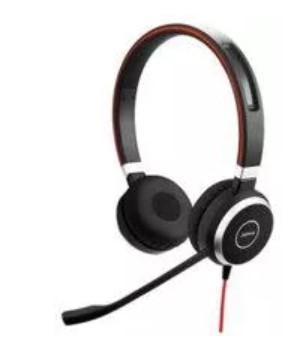 ZłączaZłącze- USBCharakterystyka słuchawekImpedancja- 32 OhmModel	Evolve 40 Duo MS USB Pozostały opis.Wyposażony mikrofon i głośniki, które są zoptymalizowane do głosu i muzyki. Technologia redukcji szumów. Głośniki słuchawek z poduszką z syntetycznej. Wskaźnik zajętości, który sygnalizuje, że użytkownik nie jest dostępny dla współpracowników. W zestawie złącze 3,5 mm wbudowane w moduł obsługi, co umożliwia podłączenie przewodowego zestawu słuchawkowego do komputera, smartfona lub tabletu. Moduł obsługi z wygodny i łatwy dostępem do funkcji, takich jak głośność i wyciszanie, oraz odbieranie i kończenie połączenia bezpośrednio na module obsługi. Wysięgnik mikrofonu składany w pałąk. Zoptymalizowany dla Microsoft Lync zapewniając szybką instalację typu \"Plug & Play\" zestawu słuchawkowego. 2.	Mikrofon krawatowy bezprzewodowy z odbiornikiem SARAMONIC UwMic9 z RX9 lub inny równoważny o minimalnych parametrach sprzętowych i funkcjonalnych zgodnych z poniższą specyfikacją (sztuk: 2).Zestaw Saramonic UwMic9 Kit 1 (RX9 + TX9) to odbiornik oraz jeden nadajnik z mikrofonem krawatowym, które wchodzą w skład systemu bezprzewodowej transmisji UHF w przedziale częstotliwości analogowej od 514 MHz do 596 MHz.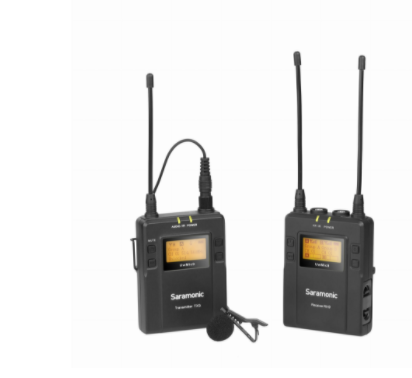 Kluczowe cechy systemu UwMic9UwMic9 charakteryzuje dalekim zasięgiem nawet do 100 metrów na wolnej przestrzeni. Możliwość bezprzewodowego przesyłania sygnału audio między szeroką gamą urządzeń docenią operatorzy kamer, reporterzy oraz vlogerzy. System umożliwia pracę w dwóch grupach nadajników (A i B), do wyboru, spośród 96 kanałów częstotliwości radiowej. Główną zaletą systemu jest możliwość rozdzielenia sygnału na dwie ścieżki monofoniczne. Intuicyjne menu oraz funkcje synchronizacji „Auto Scan” lub podczerwieni (RF) ułatwiają znacznie użytkowanie i przyspieszają pracę z systemem. Wszystkie elementy transmisji zestawu Kit 1 zasilane są kompletami dwóch baterii typu AA.Rodzaje wejśćUwMic9 umożliwia połączenie z szeroką gamą aparatów, VDSLR, kamer, smartfonów, rejestratorów lub urządzeń mobilnych, przy pomocy kabli z określonym typem wejść:• aparaty, kamery, rejestratory: mini Jack 3,5 mm TRS (w zestawie)• kamery, miksery audio: XLR (w zestawie mini Jack 3,5 mm / XLR)• urządzania systemu iOS: Lightning (opcjonalnie kabel LC-C35)• urządzania systemu Android: USB-C (opcjonalnie kabel UTC-C35)• urządzenia mobilne: mini Jack 3,5 mm TRRS (opcjonalnie adapter SR-UC201 lub kable SR-PMC2 lub SR-PMC1)• PC | MAC: (opcjonalnie kabel USB-CP30)Odbiornik RX9- Elementem najważniejszym systemu jest odbiornik Saramonic RX9, który umożliwia odbieranie sygnału jednocześnie z dwóch mikrofonów. Odbiornik wyposażony został w dwa wyjścia mini Jack (3,5 milimetra) z blokadą zabezpieczającą przed wypięciem oraz wyjściem na słuchawki do monitorowania przekazywanych sygnałów.Nadajnik TX9 - Nadajnik w nowej wersji został wyposażony w możliwość ustawienia czułości mikrofonu w zakresie od 0 do 12 decybeli. Każdy z nadajników posiada jedno wejście w standardzie mini Jack 3,5 mm TRS umożliwiające podłączenie mikrofonu lub innego źródła dźwięku. Wejście wyposażone zostało w blokadę zabezpieczającą przed przypadkowym odłączeniem kabla. Do nadajnika możemy również zastosować mikrofony nagłowne Saramonic DK6A, które znajdą swoje praktyczne zastosowanie dla konferencji, telewizji, teatrów czy domów kultury.Trwała i metalowa obudowaObudowy odbiornika oraz nadajnika wykonane zostały z wysokiej jakości trwałego aluminium. Czytelny wyświetlacz LCD oraz przyciski sterujące pozwalają na wygodne korzystanie z urządzeń nawet w rękawiczkach. Pomarańczowe wyświetlacze ułatwiają korzystanie z urządzeń w trudnych warunkach atmosferycznych takich jak np. silne promienie słoneczne czy aura nocna.Zawartość akcesoriów w zestawieW zestawie poza nadajnikiem i odbiornikiem znajdują się:• dwa mocowania pozwalające na podwieszenie nadajnika oraz odbiornika na pasku• adapter z mocowaniem statywowym 1/4” oraz zimną stopką umożliwiający zainstalowanie nadajnika lub odbiornika na statywie fotograficznym lub w sankach lampy błyskowej aparatu• kabel mini Jack / XLR umożliwiający podłączenie odbiornika do rejestratora w standardzie profesjonalnym• kabel połączeniowy mini Jack / mini Jack do aparatu lub kamery• mikrofon krawatowy o charakterystyce dookólnej ze złączem mini Jack 3,5 mmSpecyfikacja• ilość kanałów transmisji: 96• ilość grup: 2• częstotliwości pracy: 514 MHz - 596 MHz• czułość użytkowa: - 95 dBm • stosunek sygnału od szumu: 70 dB• odchylenie referencyjne: ±5 kHz (-60 dBV, 1 kHz)• pasmo przenoszenia: 40 Hz - 18 kHz (± 3 dB)• zasięg: do 100 m na wolnej przestrzeni• zasilanie:o nadajnik: 2 baterie typu AAo odbiornik: 2 baterie typu AA• waga:o nadajnik: 260 go odbiornik: 275 g• wymiary:o nadajnik: 6,4 x 8,7 (+ antena 10,5 cm) x 2,5 cmo odbiornik: 6,4 x 8,7 (+ antena 10,5 cm) x 2,5 cmZawartość zestawu• odbiornik RX9• 1x nadajnik TX9• 1x mikrofon krawatowy SR-UM10-M1• 2x mocowania do paska• adapter do mocowania na statywie / aparacie• kabel mini Jack 3,5 mm TRS / kabel mini Jack 3,5 mm TRS• kabel mini Jack / XLR3.	Rekorder dźwięku	ZOOM H4n Handy Recorder lub inny równoważny o minimalnych parametrach sprzętowych i funkcjonalnych zgodnych z poniższą specyfikacją (sztuk: 1).Przenośne urządzenie w ergonomicznej gumowanej obudowie zapewniające 4 ścieżki nagrywania. Wyposażony we:  wbudowany głośnik do odsłuchu, wyświetlacz LCD, 2 wbudowane wysokiej klasy mikrofony pojemnościowe w układzie X/Y z regulowanym kątem pokrycia od 90 do 120 stopni, 2 wejścia mic/line combo XLR/TRS, uchwyty blokujące kable.Rejestrator musi pozwolić nagrywać w standardzie 24bit/96 kHz korzystając zarówno z wbudowanych mikrofonów jak i zewnętrznych. Wbudowane mikrofony pozwalające nagrywać dźwięk stereo. Kąt pokrycia mikrofonów z możliwością regulowania aby uzyskać szerszy lub bardziej skupiony obraz stereo. Zapewniający pełen przekrój rozdzielczości i częstotliwości próbkowania aby dobrać jakość nagrania do wielkości pliku oraz możliwość zapisu danych na kartach SD i SDHC do 32 GB.4.	Mikser audio ZOOM PodTrakP4  lub lub inny równoważny o minimalnych parametrach sprzętowych i funkcjonalnych zgodnych z poniższą specyfikacją (sztuk: 1)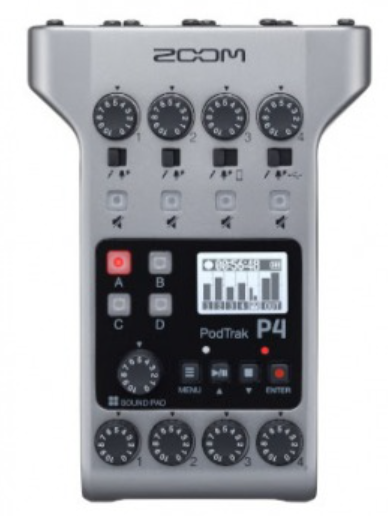 ZOOM PODTRAK P4 to kompaktowy, bardzo łatwy w użyciu i wypakowany cieakwymi funkcjami przenośny rejestrator. PodTrak P4 oferuje 4 wejścia mikrofonowe XLR z nowo opracowanymi przedwzmacniaczami mikrofonowymi o niskim poziomie szumów. Każde wejście posiada niezależną regulację poziomu, przełącznik zasilania Phantom oraz opcję mutowania. Dzięki wzmocnieniu do 70 dB, zapewniać ma bardzo dobrą jakość dźwięku, z której zresztą rejestratory ZOOM są bardzo dobrze znane, nawet w przypadku najbardziej wymagających mikrofonów. Do tego 4 wyjścia słuchawkowe z indywidualną regulacją głośności, a jeśli gość nie może uczestniczyć osobiście, można go łatwo wezwać za pomocą podłączonego smartfona. Można to osiągnąć za pomocą kabla TRRS lub bezprzewodowo z nowym, opcjonalnym adapterem Bluetooth BTA-2.Specyfikacja techniczna:Cztery wejścia mikrofonowe ze złączami XLR i zasilaniem PhantomCztery wyjścia słuchawkowe z indywidualną regulacją głośnościWszystkie 4 wejścia mikrofonowe, pady dźwiękowe (stereo) i miks stereo są nagrywane na osobnych ścieżkachZdobądź pokrętła sterujące i przyciski wyciszenia dla każdego wejściaAutomatyczne zapobieganie sprzężeniom zwrotnym z dźwięku połączenia za pomocą funkcji Mix-MinusMożliwość podłączenia telefonu za pomocą połączenia TRRSBezprzewodowe połączenie audio z telefonem z nowym opcjonalnym nadajnikiem/odbiornikiem Bluetooth BTA2Wyzwalanie efektów dźwiękowych za pomocą czterech przypisywalnych Sound Pads z 11 zaprogramowanymi dźwiękami.Wszystkie źródła wejściowe można nagrywać na oddzielnych ścieżkach 16-bitowy / 44,1 kHz dźwięk WAVNagrywa bezpośrednio na karty SD, SDHC i SDXC do 512 GBInterfejs audio USB z 2 wejściami i 2 wyjściamiTryb zgodny z klasą zapewniający zgodność z systemem iOSDo czterech godzin pracy na zaledwie dwóch bateriach AA lub zasilaczu USB5.	Głośnik i mikrofon do spotkań na salach konferencyjnych Jabra Speak 510Z lub inny równoważny o minimalnych parametrach sprzętowych i funkcjonalnych zgodnych z poniższą specyfikacją (sztuk: 1Zestaw głośnomówiący z łącznością USB i Bluetooth. Zapewnia skuteczne i wydajne rozmowy konferencyjne w dowolnym miejscu i o dowolnej porze. Wyposażony jest w opcjonalny adapter USB Jabra Link 370, który umożliwia bezprzewodową swobodę do 30 metrów. Zestaw zawiera ochronny pokrowiec.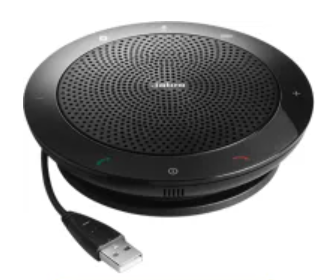 SpecyfikacjaTypZestaw głośnomówiącyŁącznośćBluetooth, USBMaksymalny czas rozmów15 hObsługa połączeńKończenie, Odbieranie, WyciszenieCzujnikiCzujnik dotykowy (regulacja głośności)Zasięg10 mZłączamicro USB, 3,5 mm miniJackDodatkowe informacjeRedukcja echa i szumówRegulacja głośnościPrzesyłanie strumieniowe plików multimedialnychWskaźnik poziomu bateriiWielokierunkowy mikrofonKolorCzarnyDołączone akcesoriaKabel USBNeoprenowe etui6.	Kamera internetowa Logitech C930E lub inna równoważna o minimalnych parametrach sprzętowych i funkcjonalnych zgodnych z poniższą specyfikacją (sztuk 3):WYMIARYWysokość x szerokość x głębokość:29 mm × 94 mm × 24 mmKAMERA Z ZACZEPEMWysokość x szerokość x głębokość:43,3 mm × 94 mm × 71 mmMasa z zaczepem i kablem 162 gWYMAGANIA SYSTEMOWEWindows® 7, Windows 8 lub Windows 10macOS X 10.7 lub nowszyChrome™ OS w wersji 29.0.1547.70 lub nowszej2 GB pamięci RAM lub więcejMiejsce na dysku twardym na pliki nagrań wideoJeden port USB 2.0ZgodnośćWszystkie aplikacje UVCH.264 dla programu Skype dla firmCertyfikatyCertyfikat programu Skype dla firmOptymalizacja dla programu Microsoft® Lync®Certyfikat programu Skype™Zgodność z programem Cisco®WebEx®DANE TECHNICZNEPołączenia wideo w pełnej rozdzielczości HD 1080p (do 1920 × 1080 pikseli)Połączenia wideo w jakości HD 720p (do 1280 × 720 pikseli) przy użyciu obsługiwanych aplikacji klienckichKompresja wideo H.264Pole widzenia 90°Powiększanie do 4× w rozdzielczości 1080pTechnologia RightLight 2 zapewniająca wyraźny obraz w różnych warunkach oświetleniowych, nawet przy słabym oświetleniuOpcjonalna aplikacja Ustawienia kamery do sterowania przesuwaniem, pochylaniem i powiększaniemAutomatyczne ustawianie ostrościZewnętrzna osłona migawki2 mikrofony wielokierunkoweCertyfikat zgodności ze standardem Hi-Speed USB 2.0 (gotowość do USB 3.0)Zaczep uniwersalny pasujący do monitorów LCD i CRT oraz do laptopów i zgodny ze statywami7.	Mikser video Blackmagic ATEM Mini 1 lub inny równoważny o minimalnych parametrach sprzętowych i funkcjonalnych zgodnych z poniższą specyfikacją (sztuk 1):Miniaturowa konstrukcja zawarta w panelu sterowania.Obsługuje przesyłanie strumieniowe na żywo do wszystkich platform medialnych, takich jak YouTube.Współpracuje ze Skype dla prezentacji biznesowych z wieloma kamerami.Obsługuje podłączenie do 4 kamer lub komputerów.Wyjście USB działa jak kamera internetowa i obsługuje wszystkie programy wideo.Zawiera szeroki zakres profesjonalnych efektów wideo.Wyjście wideo HDMI umożliwia bezpośrednie nagrywanie programów.Dwa stereofoniczne wejścia audio do podłączenia mikrofonów stacjonarnych lub klapowych.Obejmuje bezpłatną kontrolę oprogramowania ATEM dla komputerów Mac i Windows.Zawiera Full HD DVE do efektów obrazu w obrazie i przejść DVE.Przejścia jakości transmisji, w tym miksowanie, zanurzanie i czyszczenie.Wewnętrzne nośniki dla 20 grafik RGBA dla tytułów, otwierających płyt i logo.Zawiera zaawansowany klucz chrominancji ATEM do pracy z zielonym / niebieskim ekranem.Działa w stylach przełączania efektów cut-bus lub profesjonalnych miksów.Mikser audio obsługuje ogranicznik, kompresor, 6-pasmowy korektor i wiele więcej!Standardowo automatycznie konwertuje i ponownie synchronizuje wszystkie wejścia HDMI.Wbudowane sterowanie Ethernet i SDK pozwala na rozwiązania programistyczne dla klientów.Kompatybilny ze wszystkimi profesjonalnymi panelami sterowania sprzętem ATEM.8.	Kamera zewnętrzna Canon Legria HFG26 czarny 1 lub inna równoważna o minimalnych parametrach sprzętowych i funkcjonalnych zgodnych z poniższą specyfikacją (sztuk 1) wraz z oprogramowaniem do podłączenia kamery	Formaty nagrania	MP4 / AVCHDNośnik pamięci	SDXC/SDHC/SD (2 gniazda), nagrywanie do dwóch gniazd, nagrywanie przechodząceMaksymalny czas nagrywania	Karta pamięci SDXC 64 GB: ~24 godz. 30 min2, 3 (brak w zestawie)Matryca	Zaawansowana HD CMOS PRO 1/2,84"Łączna liczba pikseli	3,09 MP (2208 × 1398)Liczba efektywnych pikseli film	2,91 MP (2136 × 1362)Liczba efektywnych pikseli zdjęcia	2,07 megapiksela (tryb 16:9)Filtr	Filtr kolorów podstawowych RGBZoom optyczny	20xStopień powiększenia	400xOgniskowa	3,67–73,4 mmDługość ogniskowej odpowiadająca formatowi 35 mm	26,8–576 (bez metody stabilizacji obrazu Dynamic), 28,8–576 (z metodą stabilizacji obrazu Dynamic)Maksymalny otwór przysłony	f1,8–f2,8Typ przysłony	8-listkowa okrągła przysłonaMinimalna odległość ogniskowania	10 mmStabilizator obrazu	Optyczny stabilizator obrazu, inteligentny ISŚrednica filtra	58 mmPokrywa obiektywu	Dołączona nasadka ze zintegrowaną pokrywą obiektywuProcesor obrazu	DIGIC DV 4Technologia wykrywania twarzy	TakRozmiar ekranu	7,5 cm (3 cale), 100% widocznościOdchylany	TakLiczba pikseli	Odpowiednik 460 000 punktówEkran dotykowy	TakŚledzenie dotykowe	TakMigawka dotykowa	TakEkspozycja dotykowa	TakRegulacja ręczna	Balans kolorów, standardowa/wysoka jasnośćRozmiar ekranu	0,61cm (0,24"), 100% widocznościLiczba pikseli	Odpowiednik 1,56 mln punktówMinimalna liczba luksów	1 luksTryb nocny	Słabe oświetlenie (0,1 luksa)Regulacja ogranicznika automatycznego sterowania wzmocnieniem	TakSterowanie automatycznie	AF z wykrywaniem twarzy, tylko AF twarzy, funkcja Instant AF, średni AF, TV AFSterowanie ręcznie	pierścień obiektywu, dotykowy ekran LCD, ustawienie wstępne ostrości, obsługa ręcznej regulacji ostrościWyróżnianie, powiększanie, funkcje kreatywne, nagrywanie w zwolnionym tempie 1/2 szybkości	Nagrywanie w przyspieszonym tempie	2x, 4x, 10x, 20x, 60x, 120x, 1200xMigawka wideo	Tak (2, 4 lub 8 s)Filtry Cinema-Look	Cinema Standard, Vivid, Dream, Cool, Sepia, Old Movies, MemoryTryb AE	Smart Auto, Programowa AETryb ręczny	P, Tv, Av, MSceny	portrety, sport, śnieg, plaża, zachód słońca, sceny nocne, słabe oświetlenie, oświetlenie punktowe, fajerwerkiTryb kinowy	P, Tv, Av, MZebra	TakKompensacja oświetlenia z tyłu	Tak (automatyczna lub sterowana przez użytkownika)Balans bieli typ	FAWB automatyczny.Ustawiane/ustawienie wstępne	Ustawienie 1, ustawienie 2, światło dzienne, cienie, pochmurny dzień, żarówka, świetlówka, świetlówka H, temperatura barwowaZakres automatycznej regulacji	2800–8000 KCzas naświetlania	Maksymalnie 1/2000 sDługi czas	1/2 sKorekcja jakości obrazu	Efekty obrazów; Standardowe, szeroki zakres dynamiczny, priorytet jasnych partii obrazuFunkcje indywidualne	Jasność, kontrast, ostrość, głębia koloruSterowanie niestandardowe	5 przycisków i pokrętłoWielkość obrazu	1920 × 1080 (oprócz trybu kinowego)Jednoczesny zapis zdjęć i filmów	TakPrzycisk fotografowania	Ekran dotykowyFormat zapisu	MP4 i AVCHDTryb nagrywania	AVCHD4 5; 1920 × 1080; 50p (28 Mb/s), 1920 × 1080; 50i/25p (24 Mb/s, 17 Mb/s), 1440 × 1080; 50i/25p (5 Mb/s)Tryb nagrywania	MP46 7; 1920 × 1080; 50p (35 Mb/s), 1920 × 1080: 25p (24 Mb/s, 17 Mb/s), 1280 × 720; 50p (8 Mb/s), 1280 × 720; 25p (4 Mb/s), 640 × 360; 25p (3 Mb/s)Tryb filmowania bez przeplotu	50p, 25pNagrywanie w zwolnionym i przyspieszonym tempie	TakOdwracanie w różnych kierunkach	TakMigawka wideo	Tak (podczas nagrywania)Tryb Pre REC (nagrywanie wstępne)	TakWykres kolorów i sygnał testowy	Wył./EBU/SMPTEObsługa kodu czasowego	Rec Run/Free RunKarta pamięci	Karta SD SD/SDHC/SDXCNagrywanie filmów	TakWewnętrzne przesyłanie danych	Tak, karta A na kartę BTyp mikrofonu	Stereofoniczny, elektretowy mikrofon pojemnościowySystem Dolby Digital	2 kanały (AC-3: 2 kanały); 5.1-kanałowy dźwięk przestrzenny (przy użyciu opcjonalnego mikrofonu SM-V1)Wybór scen audio	TakMikrofon kierunkowy	TAK (możliwość regulacji częstotliwości i kierunku)Ręczna regulacja poziomu nagrywania	TakRegulacja dźwięku wbudowane	filtr wiatru mikrofonu, tłumik mikrofonu, charakterystyka częstotliwości mikrofonu, kierunkowośćGniazdo wejściowe	tłumik mikrofonu, filtr dolnoprzepustowy mikrofonu, Łączenie źródeł dźwiękuŁączenie dźwięku z mikrofonu wewnętrznego i źródła zewnętrznego	Złącze Słuchawki	TakGniazda mikrofonu	TakUSB	Tak (Mini-B, USB 2.0 Hi-Speed)AV	Tak (tylko wyjście)HDMI	Tak (mini złącze HDMI: 1.3, tylko wyjście, obsługa CEC)Wbudowana ładowarka	TakKarta pamięci	TakWejście zasilania DC	TakMocowanie statywu	TakStopka do podłączania akcesoriów	TAK (zimna stopka i miniaturowa zaawansowana stopka akcesoriów)Akumulator, Typ	Litowo-jonowyInteligentny system zasilania	TakAkumulator dołączony do zestawu	BP-820Maksymalny czas nagrywania (dołączony akumulator)	120 minAkumulator o dużej pojemności	BP-828 (dłuższy czas nagrywania: 190 min)Wymiary szer. x wys. x dł	115 x 84 x 231 mm (z osłoną obiektywu)Masa	880 g (z osłoną obiektywu, akumulatorem i kartą)	9.	Statyw dedykowany do kameryNajważniejsze cechy:Niezależne ustawienie odchylenia każdej z nógMożliwość przekształcenia statywu z monopodGłowica zamocowana na półkuliDane techniczne:Maks. wysokość: 165,5 cmBez wysuniętej kolumny centralnej: 133,5 cmMin. wysokość: 55,5 cmDługość po złożeniu: 55 cmMaksymalne obciążenie: 4 kgRodzaj blokady nóg: zatrzaskMateriał: aluminiumWaga: 2,6 kg10.	Przewód HDMI mini 10 metrówParametry techniczneSzerokość w milimetrach 215Wysokość w milimetrach 215
Głębokość w milimetrach 65
Długość przewodu 10 m
Rodzaj kabla Kabel
Zastosowanie kabla/adaptera Wideo
Złącza #1 HDMI Typ A Męska
Złącza #2 HDMI Typ A Męska
Kolor (wyliczeniowy) Czarny
Pozostałe parametry
- Obsługa 3D IMAX
- Obsługa rozdzielczości 4K x 2K (60/50Hz)
- Maksymalny transfer 18Gbps
- Częstotliwość odświeżania: 120Hz/48bit
- Audio: 32 kanały; Stereo 7.1; Dolby Atmos
- Częstotliwość próbkowania: 1536kHz
- Technologia kabla: 19 żyłowy (skręcane); 100% miedź, wielokrotnie ekranowany
- Rozmiar żyły: 30AWG
- Średnica zewnętrzna: 7,3 mm
- Materiał zewnętrzny przewodu: nylonowy oplot
- Wtyki: metalowe (stop cynku)
- Opakowanie: gift box	11.	Lampa diodowa LED z wrotami Yongnuo YN-300II lub inna równoważna o minimalnych parametrach sprzętowych i funkcjonalnych zgodnych z poniższą specyfikacją (sztuk 3)Lampa diodowa LED (3200-5500K) pozwalająca na równomierne oświetlenie podczas fotografowania lub filmowania. Posiada 300 diod oraz wrota umożliwiające precyzyjną kontrolę nad światłem.Wbudowane diody w dwóch rodzajach (300szt) dają oświetlenie o temperaturze barwowej od 3200 do 5500 Kelvinów. Moc światła i temperaturę barwową można regulować płynnie za pomocą pokrętła. Urządzenie wyposażone w przełącznik umożliwiający zmianę jasności w krokach co 10% lub precyzyjnie co 1%.  Reflektor wyposażony w kontrolkę stanu baterii oraz wskaźnik mocy. W urządzeniu wbudowany odbiornik Bluetooth umożliwiający zdalną kontrolę nad parametrami lampy za pomocą znajdującego się w zestawie pilota lub telefonu czy tabletu (Android 4.0 lub wyższy, iOS 7.0 lub wyższy) z zainstalowaną aplikacją. Lampa w zestawie posiada adapter typu gorąca stopka, dzięki czemu można ją zamontować bezpośrednio na aparacie lub kamerze. Gwint statywowy 1/4" umieszczony w podstawce umożliwia montaż na standardowym statywie fotograficznym. W zestawie znajduje się także wygodny uchwyt "rączka" pozwalający na trzymanie lampy w dłoni oraz montaż na statywach oświetleniowych. Zasilanie jest realizowane za pomocą akumulatora litowego Sony NP-F750 NP-F550 NP-F530 NP-F970 NP-F330 NP-F950 NP-F570 NP-F770 NP-F960 NP-F930 (do nabycia oddzielnie) lub zasilacza sieciowego (do nabycia oddzielnie).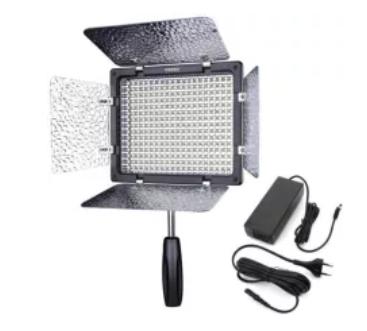  W zestawie z lampą dołączone zostały dwa dyfuzory: rozpraszający i ocieplający. W zestawie:
- lampa diodowa YN-300III LED (3200-5500K)- zasilacz sieciowy 8V
- dyfuzor zmiękczający
- dyfuzor ocieplający
- pilot bezprzewodowy
- mocowanie typu gorąca stopka
- podstawka
- uchwyt rączka

SPECYFIKACJA:
Wymiary: 173 x 153 x 46 mm
Waga: 650g
Zasilanie : akumulatory Sony NP-F750 NP-F550 NP-F530 NP-F970 NP-F330 NP-F950 NP-F570 NP-F770 NP-F960 NP-F930, zasilacz sieciowy 8V
Liczba diod: 300szt
Kąt świecenia: 55 stopni
Trwałość diod: 50000h
Jasność: 2280 lumenów
Inne: płynna regulacja mocy, wskaźnik naładowania baterii, temperatura barwowa ok. 5500K, sterowanie bezprzewodowe, 8 grup.12.	Akumulator dedykowany do paneli led z wrotami- szt. 3symbol akumulatora NP-F550marka PREMIUM GOLDogniwa Li-ionpojemność 2200 mAh13.	Ładowarka do akumulatorów NP-FW50 (1 szt.)Ładowarka kompatybilna z systemowymi akumulatorami Sony, akumulatorami marki Newell oraz innymi zamiennikami. Specyfikacjazasilanie: micro USB/USB-C 5 V; 2,1 Aprąd ładowania: 8,4 V; 1 x 700 mA / 2 x 500 mAwymiary ładowarki: 9 x 5,5 x 2,2 cmwaga: 45 g (bez kabla)Kompatybilność akumulator: NP-FW50Zawartość zestawu: ładowarka, kabel zasilający USB – micro USB14.	Statyw oświetleniowy studyjny Quantuum	szt.3Wytrzymały statyw studyjny wyposażony w amortyzację powietrzną. Dzięki temu, że jego konstrukcja jest wykonana w całości z metalu może przenosić nawet spore obciążenia, w tym lampy z dużymi modyfikatorami światła. Duże i ergonomicznie zaprojektowane zaciski powalają na komfortową pracę bez niebezpieczeństwa zakleszczenia palców. Długie nogi zapewniają wysoką stabilność. Głowica zaopatrzona jest w wyjmowany trzpień 5/8”, który ponadto jest wyposażony w dwa mocowania: 3/8” i 1/4”. Trzpień można zamontować zarówno poziomo jak i pionowo. Statyw może być wykorzystywany z dodatkowymi kółkami, które poprawiają komfort pracy w studiu.Statyw w całości wykonany jest z aluminium. Zbudowany z trzech sekcji blokowanych zaciskami. Po rozłożeniu osiąga wysokość 260cm. Może być używany z każdą lampą studyjną, która posiada standardowe mocowanie.W komplecie trzpień zaopatrzony w dwa rodzaje gwintów mocujących: ¼ i 3/8 cala. Najważniejsze cechy produktu: Wysoki statyw o dużym udźwigu.Wyposażony w amortyzację powietrzną.Duże i wygodne w użyciu pokrętła.Zaopatrzony w wyjmowany trzpień 5/8” z dwoma punktami mocowania: 3/8” i 1/4”.Możliwość pionowego lub poziomego ustawienia trzpienia lub tyczki do teł.Kompatybilny z niemal każdą lampą błyskową dostępną na rynku.Może być używany z dodatkowymi kółkami.Trójsekcyjna kolumna centralna oparta jest na wyjątkowo długich nogach dla zapewnienie maksymalnej stabilność.Wytrzymała, całkowicie metalowa konstrukcja wykonana z aluminium i stali15. Oprogramowanie do realizacji transmisji (licencja na 12-cie miesięcy)Oprogramowanie do organizacji i transmisji wydarzeń organizowanych online (clickmeeting.com) lub inne równoważne o minimalnych parametrach funkcjonalnych zgodnych z poniższą specyfikacją (sztuk 1)Główne parametryLiczba spotkań online oraz webinarów -bez limitówLiczba kamer podczas webinarów – 4 szt.Liczba kamer podczas spotkań - 25Organizator -1Prezenterzy - 1Multi login - 3Wydarzenia równoległe - 1Jakość wideo - HDMiejsce na nagrania -10hMiejsce na pliki - 2 GBWspółdzielenie ekranuKontrola nad ekranemTryb prezentacjiTablica interaktywnaTryb pytań i odpowiedziAnkietyCzat prywatnySymultaniczne tłumaczenie czatuCzat moderowanyCall-To-ActionStrony lądowania wydarzeniaAplikacja mobilnaAutomatyzacja – scenariusze webinaroweCykliczne webinary automatyczne - bez limitówWebinary na żądanieAutomatyczne nadawanie wydarzeń na Facebooku lub YouTubeAutomatyczne publikowanie nagrania na stronie profilowejAutomatyczne publikowanie nagrania na kanale YouTubeAutomatyczne przesyłanie nagrania na konto DropboxAutomatyczna wiadomość z podziękowaniemAutomatyczna wiadomość follow-upAutomatyczne zaproszenia na nadchodzące wydarzeniaCertyfikaty uczestnictwaIntegracja z Google AnalyticsIntegracja z Google Tag ManagerIntegracja z Facebook PixelStrona z podziękowaniem z własnym adresem URL
PromocjaTransmisja na żywo na Facebooku lub YouTubeCustom BrandingUdostępnianie w mediach społecznościowychStrony lądowania wydarzeniaSzablony nagrywania wydarzeńUdostępnianie nagranych wydarzeńOsadzenie wydarzenie na stronie internetowejKomunikacja e-mailowa
Zarządzanie uczestnikami oraz dostępemWydarzenie zabezpieczone tokenem i hasłem lub dostępne dla wszystkichSpersonalizowany proces rejestracjiKsiążka adresowaZaproszenia poprzez e-mail lub SMS
IntegracjeDropboxFacebookYouTubeLinkedInGoogleSlack
Statystyki i raportyStatystyki wydarzeniaRaporty podstawowe oraz pełneOcena wydarzenia oraz prezentacjiOpinie uczestnikówPłatne dodatki do kontaDodatkowa przestrzeń na nagraniaDodatkowa przestrzeń na plikiDodatkowi prezenterzySubkontaWydarzenia równoległeBezpieczeństwo i polityka prywatnościSSLRODOInstrukcja konfiguracji Firewall
SerwisDział obsługi klienta3. Obsługa technicznaWykonawca zamówienia zapewni przez okres 1-ciu miesiąca od realizacji usługi:osobistą obecność przedstawiciela wykonawcy, w DWUP we Wrocławiu, w trakcie jednego z transmitowanych/realizowanych przez zamawiającego wydarzeń z zastosowaniem dostarczonego wyposażenia. O terminie realizacji tych wydarzeń zamawiający poinformuje wykonawcę z co najmniej 7 dniowym wyprzedzeniem;wsparcie techniczne (online, telefon) jako pomoc w bieżącym rozwiązywaniu problemów z obsługą dostarczonego wyposażenia.4.Odbiór zamówienia w części dotyczącej dostarczonego wyposażenia i oprogramowania.Zamawiający odbierze zamówienie w części dotyczącej dostarczonego wyposażenia i oprogramowania (po szkoleniu technicznym z zakresu podłączania wyposażenia) po przeprowadzeniu przez wykonawcę - w DWUP we Wrocławiu - próbnej transmisji dla dowolnej grupy odbiorców wskazanych przez zamawiającego. Próbna transmisja musi zawierać prezentację możliwości technicznych dostarczonego wyposażenia i oprogramowania.16. Kryterium wyboru ofertyW celu wyboru najkorzystniejszej oferty, Zamawiający przyjął kryterium: „Cena - 100%”. Najlepszą ofertą w rozumieniu powyższego kryterium będzie oferta o najniższej cenie